Name: …………………………………………………………..	          Index No. ……………………………………Date:  ………………………………………………………….           Candidate’s Sign. …………................................443/1AGRICULTUREPaper 1OCT/NOV  2017Time: 2 HoursKenya Certificate of Secondary Education (K.C.S.E.)FORM THREEINSTRUCTIONS TO THE CANDIDATES:Write your name, index number and school in the spaces provided above.Sign and write the date of examination in the spaces provided.This paper consists of Three Sections: A, B and C.Answer ALL the questions in section A and B and any TWO questions from section C.Answers should be written in the spaces provided.This paper consists of 11printed pages.Candidates should check the questions paper to ascertain that all the pages are printed as indicated and that no questions are missing.     For Examiners’ Use OnlyThis paper consists of  11 printed pages. Candidates should check to ascertain that all pages are printed as indicated and that no questions are missing.SECTION A (30 MARKS)Answer ALL the questions in this section in the spaces provided1.	State four ways by which plant nutrients may be lost from the soil				(2mks)	……………………………………………………………………………………………………….	……………………………………………………………………………………………………….	……………………………………………………………………………………………………….	……………………………………………………………………………………………………….2.	State two characteristics of a good root stock for grafting 					(1mk)	……………………………………………………………………………………………………….	……………………………………………………………………………………………………….3.	Give two factors which characterize small scale farming  					(1mk)	……………………………………………………………………………………………………….	……………………………………………………………………………………………………….4.	State two limitations of mixed farming 							(1mk)	……………………………………………………………………………………………………….	……………………………………………………………………………………………………….5.	Name two basic economic concepts 								(1mk)	……………………………………………………………………………………………………….	……………………………………………………………………………………………………….6.	State four advantages of keeping farm records						(2mks)	……………………………………………………………………………………………………….	……………………………………………………………………………………………………….	……………………………………………………………………………………………………….	……………………………………………………………………………………………………….7.	Outline four pieces of information contained in a land title deed				(2mks)	……………………………………………………………………………………………………….	……………………………………………………………………………………………………….	……………………………………………………………………………………………………….	……………………………………………………………………………………………………….8.	Give two ways in which  land consolidation help to promote sound farm management 	(1mk)	……………………………………………………………………………………………………….	……………………………………………………………………………………………………….9.	Mention four aspects of rainfall that influence agriculture 					(2mks)	……………………………………………………………………………………………………….	……………………………………………………………………………………………………….	……………………………………………………………………………………………………….	……………………………………………………………………………………………………….10.	State four effects of HIV/AIDS and ill health on Agricultural production			(2mks)	……………………………………………………………………………………………………….	……………………………………………………………………………………………………….	……………………………………………………………………………………………………….	……………………………………………………………………………………………………….11.	State factors to consider when designing acrop rotation programme				(2mks)	……………………………………………………………………………………………………….	……………………………………………………………………………………………………….12.	Mention two forms in which nitrogen is taken by plants					(1mk)	……………………………………………………………………………………………………….	……………………………………………………………………………………………………….13.	Name two field practices carried out to obtain optimum plant population in a crop field	(1mk)	……………………………………………………………………………………………………….	……………………………………………………………………………………………………….14.	Give four factors that would determine the number of tillage operations when preparing a seed bed													(2mks)	……………………………………………………………………………………………………….	……………………………………………………………………………………………………….	……………………………………………………………………………………………………….	……………………………………………………………………………………………………….15.	What causes late blight in tomatoes								(1mk) 	……………………………………………………………………………………………………….16.	Give two factors that would influence the time of planting beans 				(1mk)	……………………………………………………………………………………………………….	……………………………………………………………………………………………………….17.	Name the vegetative parts each of the following crops which is propagated	(i) Sweet potatoes…………………… ½ mk	(ii) Cassava………………………….. ½ mk	(iii) Bananas………………………….. ½ mk18.	State four advantages of drainage as a method of land reclamation				(2mks)	……………………………………………………………………………………………………….	……………………………………………………………………………………………………….	……………………………………………………………………………………………………….	……………………………………………………………………………………………………….19.	Name  a chemical used  to achieve the following during water treatment	(a) Coagulation of solid particles………………….						(1mk)	(b) Softening of water………………………….						(1mk)	(c) Killing of pathogens………………………..						(1mk)SECTION B (20 MARKS)Answer ALL the questions in this section in the spaces provided.20.	The illustration below shows a method of making compost manure. Study it and answer the questions that follow.	(a) By use of arrows  show how the decomposed materials should be transferred		(1mk)	……………………………………………………………………………………………………….	(b) Identify the above shown method								(1mk)	……………………………………………………………………………………………………….	(c) Give  one reason for turning the materials regularly 					(1mk)	……………………………………………………………………………………………………….	(d) Give one reason for sprinkling water on the structure 					(1mk)	……………………………………………………………………………………………………….	(e) Outline three characteristics of plants used for green manuring 				(3mks)	……………………………………………………………………………………………………….	……………………………………………………………………………………………………….	……………………………………………………………………………………………………….21.	The diagram below represents a ground surface after a tertiary operation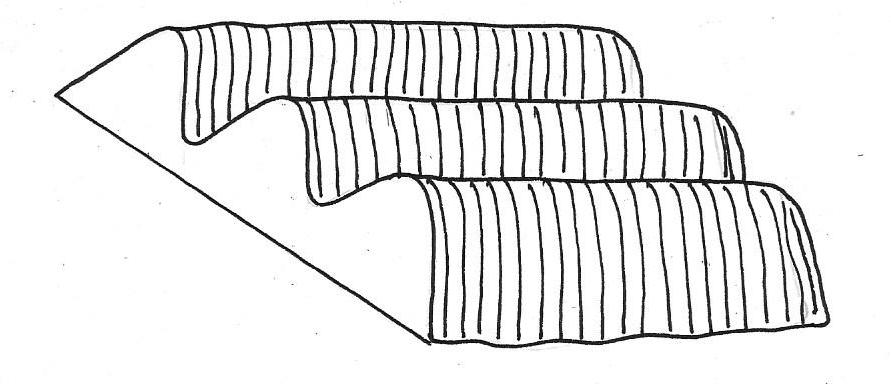 	(a) Identify the tertiary operation								(1mk)	……………………………………………………………………………………………………….(b) Give two types of crops that can be established on the structure above 			(2mks)	……………………………………………………………………………………………………….	……………………………………………………………………………………………………….(c) State three advantages of using the above for growth of crops				(3mks)	……………………………………………………………………………………………………….	……………………………………………………………………………………………………….	……………………………………………………………………………………………………….22.	The diagram below illustrates a field management practice. Study it carefully and answer the questions that follow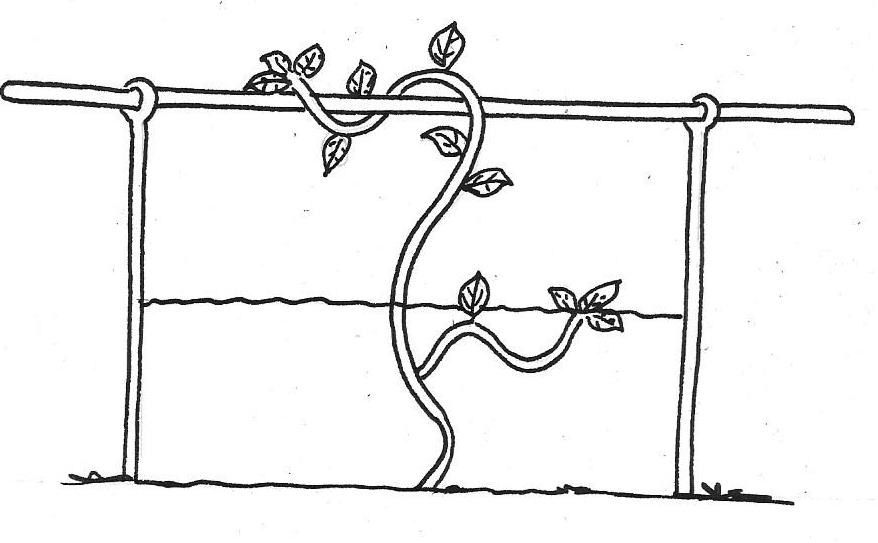  (a) Identify the field practice above								(1mk)	……………………………………………………………………………………………………….(b) Name one type of crop trained using above methods					(1mk)	……………………………………………………………………………………………………….(c) Give two reasons for carrying out the practice  above					(2mks)	……………………………………………………………………………………………………….	……………………………………………………………………………………………………….23.	A farmer was adviced to apply compound a fertilizer 20:30:10 on a plot measuring 5m by 4m at the rate of 200kg/ha	(a) Calculate the amount of fertilizer the farmer would require for the plot			(2mks)	(b) What do the figures 30, and 10 in the fertilizer stand for?				(1mk)	……………………………………………………………………………………………………….SECTION C (40 MARKS)Answer any two questions in this section in the spaces provided at the end of the section.24.	(a) Explain cultural methods used in controlling crop diseases 				(10mks)	(b) Describe the production of dry beans under the following sub headings	   (i) weed control										(3mks)	  (ii) Harvesting 										(3mks)	   (iii) Marketing										(4mks)25.	(a) Explain the factors that influence spacing in crops 					(10mks)	(b) Describe the practices that a farmer should carry out to ensure uniform germination of seeds(10mks)26.	(a) Explain ten farming practices which help to conserve soil on the farm			(10mks)	(b) Explain the factors that influence the type of irrigation to the farm			(10mks)	……………………………………………………………………………………………………….	……………………………………………………………………………………………………….	……………………………………………………………………………………………………….	……………………………………………………………………………………………………….	……………………………………………………………………………………………………….	……………………………………………………………………………………………………….	……………………………………………………………………………………………………….	……………………………………………………………………………………………………….	……………………………………………………………………………………………………….	……………………………………………………………………………………………………….	……………………………………………………………………………………………………….	……………………………………………………………………………………………………….	……………………………………………………………………………………………………….	……………………………………………………………………………………………………….	……………………………………………………………………………………………………….	……………………………………………………………………………………………………….	……………………………………………………………………………………………………….	……………………………………………………………………………………………………….	……………………………………………………………………………………………………….	……………………………………………………………………………………………………….	……………………………………………………………………………………………………….	……………………………………………………………………………………………………….	……………………………………………………………………………………………………….	……………………………………………………………………………………………………….	……………………………………………………………………………………………………….	……………………………………………………………………………………………………….	……………………………………………………………………………………………………….	……………………………………………………………………………………………………….	……………………………………………………………………………………………………….	……………………………………………………………………………………………………….	……………………………………………………………………………………………………….	……………………………………………………………………………………………………….	……………………………………………………………………………………………………….	……………………………………………………………………………………………………….	……………………………………………………………………………………………………….	……………………………………………………………………………………………………….	……………………………………………………………………………………………………….	……………………………………………………………………………………………………….	……………………………………………………………………………………………………….	……………………………………………………………………………………………………….	……………………………………………………………………………………………………….	……………………………………………………………………………………………………….	……………………………………………………………………………………………………….	……………………………………………………………………………………………………….	……………………………………………………………………………………………………….	……………………………………………………………………………………………………….	……………………………………………………………………………………………………….	……………………………………………………………………………………………………….	……………………………………………………………………………………………………….	……………………………………………………………………………………………………….	……………………………………………………………………………………………………….	……………………………………………………………………………………………………….BUTERE EAST DISTRICT JOINT EXAMS AGRICULTURE 443/12MARKING SCHEMEOCT/NOV 20131. 	Ways by which plant nutrients may be lostLeachingSoil erosionVolatilizationBurningDenitrificationPlant uptake 										(4x ½=2mks)2. 	Characteristics of a good root stockHealthy/free from pests and diseases.Resistant /tolerant to soil born diseases and pestsAdaptable to different soil condition 								(2 x ½ =1mk)3. 	Factors which characterizes small scale farmingSmall size of landLimited capitalLimited tools/equipmentLess labour is requiredMaximum use of available labour							 ( 2 x ½ =1mk)4.	 Limitation of mixed farmingHigh initial labour is required to start various farming enterpriseLimited area for each enterpriseInadequate technical know how and labour to  run enterprises 				( 4 x ½ =2mks)5. 	Name two basic economic conceptsScarcityOpportunity costPreference and choice6. 	Four advantages of keeping farm recordsDetermines the value of the farm in terms of assets and liabilitiesUsed in income tax assessmentUsed in future referenceHelps in planning and budgetingDetermines the credit worthiness of the farmerDetermines losses and detects  theft on the farmImportant when sharing profits and losses in partnershipHelps to settle disputes among the heirsHelps to support insurance claimsProvides labour information like terminal benefits NSSF remittances and SACCO duesHelp in proper management of routine livestock and crop production practicesUsed to compare the performance of different enterprises on the farm 			(4x ½ =2mks)7.	 Pieces of information contained in a land title deed land certificatesTitle deed number/land parcel number /location Size of landName and identify number of the ownerType of ownership (absolute, lease hold or free hold)Condition of ownership if anySeal and the signature of the issuing officerDate of registration 									(4x ½ =2mks)8. 	Saves time and moneyMake it easy to have sound farm planMake supervision easyFacilitate mechanizationMakes it easy to carry  out soil, conservation measures						 (2x1=2mks)9. 	For aspects of rainfall influencing agriculture							 (2mks)Rainfall distribution (pattern)Rainfall reliabilityRainfall amountRainfall intensity									( 4x ½ =2mks)10.	 Effects of HIV/AIDS and ill health on agriculture production Shortage of labourA lot of money is spent on treatment and hospitalization of people with HIV/AIDSLeads to low food supply and poverty due to loss of market for agricultural productsResources used in treatment of HIV and AIDS could be used in agriculture productionLess time is spent in farming activities because a lot of time is spent looking after people with HIV/AIDS													(2x1=2mks)11.	 Factors  to consider when designing a crop rotation programmedInclude grass ley to give land restLegume crops  to be included to fix nitrogenHeavy feeders should come first in a newly opened landCrops from same family should not follow each otherDeep rooted crops should alternate with shallow rooted crops 				(4x ½ =2mks)17.	 Forms in which  nitrogen is taken by plantsNitrate ion (NO3-)Ammonium (NH4+)									( ½ x 1=1mk)13. 	Field practices carried out to obtain optimum plant populationThinningGapping 										( 2 x ½=1mk)14. 	Factors determining number of tillage operationsTopography/ liability to soil erosionType of implement usedCrop to be planted /size of the seed/type of seedsSoil moistureInitial  condition of the land/type of weeds Soil textureAvailable capitalSkill of the operator15.	 Cause of late blightFungus/ phytopthera infections								 (2 ½ =1mk)16.	 Factors that could influence time of planting beansVariety of beansRainfall pattern/ availability of irrigation facilities /onset of rains/rainfall reliabilityDiseases and pest incidencesExpected harvesting time/marketability/light of suitable weather17	. Vegetative partsSweet potatoes-stem cutting/vine tuber								 ( ½ mk)Cassava- stem cutting										 ( ½ mk)Bananas  -suckers										( ½ mk)Orange- Budwoods/buds									 ( ½ mk)18. 	Advantages of drainage as a method of land reclamationImproves soil aerationRaises soil temperatureIncreases soil volumePrevents accumulation of poisonous substances						( ½ x 4=2mks)19.	 Chemicals used to achieve the following during water treatment(a) Coagulation of solid particles- alum(aluminium sulphate)(b) Softening of water-soda  ash (sodium bicarbonate)(c) Killling of pathogens-chlorineSECTION B20(a) 	1mk(b) Four heap system										 ( 1x1=1mk)(c) To enhance uniform decomposition									(1mk)(d) To improve microbial activities /moderates the temperature						(1mk)(e)should be leafyFaster rate of decompositionHave high nitrogen contentShould be hardy										(3mks)21.	 (a) Ridging(b) Irish potatoes, sweet potatoes yams (any tube crop)Sugar cane and bananas (on the furrows) 						(2x1=2mks)(c) Proper drainageEasy harvestingGood soil aerationFacilitates tuber expansionSection c24	(a) Cultural methods used in controlling crop diseasesHealthy planting materials/certified seeds/clean planting materialField hygiene/burning crop residuesProper spacing to control rosette virus and damping off diseaseRouging uprooting and burning infected plants Early plantingTimely harvesting to avoid attack by storage pests/disease Use of resistant varietiesPractice crop rotationEnhanced plant nutrition to enable plants resist opportunities infectionsClose season  to break life cycle of pathogensPruning to create favourable micro-climate						(10x1=10mks)(b) Weed controlControl perennial weeds by cultivation during dry spellPlant early for crops to establish in time before weedsUproot the weeds by handUse of selective herbicides occasionally							(3x1=3mks)(iii) HarvestingHarvest 3 months after plantingHarvest brown pods by uprooting the whole stalkHarvest early in the morning or late in the evening to avoid shattering of grains		 (3x1=3mks)(iii) market through National cereal produce boardMarket locally by selling to individuals and hotelsSelling in open air marketBidding for tenders in schools 								(4x1=4mks)25.	 Factors that influence spacing in cropsSoil fertility- a fertile soil  allows for closer spacing compared to poor soilsMoisture content/amount of rainfall-allows closer spacing but low rainfall may necessitate wide spacing Interplanted crops- crops planted with others in rows  mill require wider spacingPest control- Rosette virus in groundnuts is controlled by close spacingNumber of seeds/plants per hole-where more than one seed/plant a wider spacing is used		 (5x2=10mks)(b) Practices a farmer should carry out to ensure uniform germination of seedsSelect seeds of the same sizeSeeds .. of pests and diseasesPlant seeds at the same timePrepare the field  to the   required uniform tilthPlant at the right moisture contentTreat seeds before plantingPlant at the correct depth 									(5x2=10mks)26.	(a) Farming practices that help to conserve soil on the farmMulching-mulches reduces speed of run offCover cropping-protect the soil against splash erosionUse of filter strips-heaped along contours trap soilCut off drains-direct water run off  from cultivated fieldsGabions- build across slopes reduce speed of run offPlanting of trees-protect the soil from splash erosion by reducing the force of rain drops reaching the groundStonelines-stones heaped along contours to trap soil that is being washed away.Terraces- constructed on hilly areas to slow down surface flow of water it reduces its erosive powerBunds- heaps of soil on sloping land along  contours. They stop the water rushing down the hillRidging –Ridges for establishing crops are constructed along the contours of the field. Ridges slow down run off and trap eroded soilDams											(10x1=10mks)(b) Factors that influence the type of irrigation to be used on the farmNaure of the landType of soilAvailability of waterType of cropTechnology availableCost of the irrigation systemAvailability  of skilled manpowerDistance from the source of water to the fieldClimate of the area.									(8x1=8mks)SECTIONQUESTIONSMAXIMUM SCORECANDIDATE’S SCOREA30B20CC20CC20CC90